Amateur Radio ClassesPlano Stake Emergency Communications1st class – Nov. 5th, 2nd class – Nov. 12th,3rd class – Nov. 19th   4th class – Dec. 3rd,5th class – Dec. 10th FCC exam – Dec. 17thLDS Roundrock Chapel 2700 Roundrock TrailPlano, TexasSaturdays 9:00-NoonQuestions:  Bob Bytheway 469-371-2629 or bob@K3DIO.com orDick Thiot 214-727-1363 or Dick@thiot.org		        Amateur Radio Classes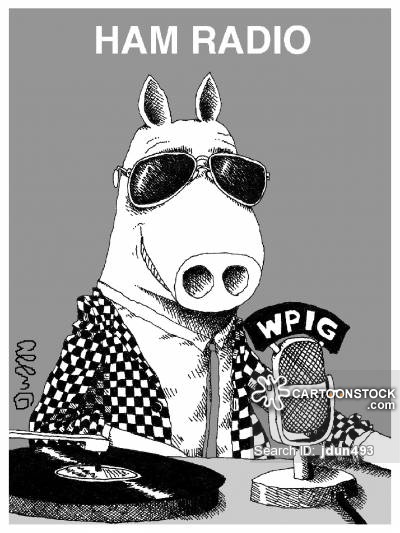 Plano Stake Emergency Communications1st class – Nov. 5th, 2nd class – Nov. 12th,3rd class – Nov. 19th   4th class – Dec. 3rd,5th class – Dec. 10th FCC exam – Dec. 17thLDS Roundrock Chapel 2700 Roundrock TrailPlano, TexasSaturdays 9:00-NoonQuestions:  Bob Bytheway 469-371-2629 or bob@K3DIO.com orDick Thiot 214-727-1363 or Dick@thiot.org